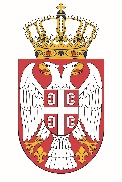 Република СрбијаОпштина АранђеловацОпштинска управа Комисија за преглед и оцену поднетих захтева за суфинсирање пројеката енергетске ефиксности породичних стамбених објеката на територији општине Аранђеловац за 2021. годинуБрој: 06-767-1/2021-01-3Датум: 05.11.2021. годинеАранђеловацКомисија за преглед и оцену поднетих захтева за суфинсирање пројеката енергетске ефиксности породичних стамбених објеката на територији општине Аранђеловац за 2021. годину (у даљем тексту: Комисија) на основу Члана 11., 13. и 14. Правилника о спровођењу мера енергетске ефикасности на породичним кућама и стамбеним зградама у општини Аранђеловац за 2021. годину бр. 06-537/2021-01-3 од 26.08.2021. године, поглавља II Решења о образовању Комисије за преглед и оцену поднетих захтева за суфинсирање пројеката енергетске ефикасности породичних стамбених објеката на територији општине Аранђеловац за 2021. годину и Поглавља 9. Јавног конкурса за суфинсирање мера енергетске ефикасности на породичним кућама и стамбеним зградама у општини Аранђеловац за 2021. годину број 06-663-1/2021-01-3 од 07.10.2021. године, доносиПРЕЛИМИНАРНУ ЛИСТУ КОРИСНИКА СРЕДСТАВАКрајњи корисници који су изабрани у складу са условима из Јавног конкурса за суфинансирање мера енергетске ефикасности на породичним кућама и стамбеним зградама у општини Аранђеловац број 06-537/2021-01-3 од 26.08.2021. године (у даљем тескту: Јавни конкурс), су:За Меру 1. Набавка и уградња материјала за изолацију спољних зидова и таваница на породичним кућама и спољних зидова на становима изабрани су следећи крајњи корисници:За Меру 2. Набавка и уградња столарије са одговарајућим термичким својствима на породичним кућама и становимаЗа Меру 3. Набавка котлова или етажних пећи на дрвни пелет за породичне куће За Меру 4. Набавка котлова на гас за породичне куће За Меру 5. Набавка котлова на гас за станове у стамбеним зградамаЗа Меру 5. Набавка котлова на гас за станове у стамбеним зградама није било пријава.Пријаве које су одбачене од стране Комисије, јер су поднете непотпуне – не садрже обавезну документацију према одредбама Правилника о спровођењу мера енергетске ефикасности на породичним кућама и стамбеним зградама у општини Аранђеловац за 2021. годину бр. 06-537/2021-01-3 од 26.08.2021. године и Јавног конкурса за суфинсирање мера енергетске ефикасности на породичним кућама и стамбеним зградама у општини Аранђеловац за 2021. годину број 06-663-172021-01-1 од 07.10.2021. године, су:За Меру 4. Набавка котлова на гас за породичне куће:Радослав Пантелић, број пријаве 02-3321.Учесници Јавног конкурса имају право увида у поднете пријаве и приложену документацију по утврђивању прелиминарне листе корисника средстава, у року од три радна дана (3) дана од дана објављивања листе. На ову листу учесници Јавног конкурса могу изјавити приговор Комисији у року од осам (8) дана од дана њеног објављивања на огласној табли општинске управе и званичној интернет страници општине. Ову Прелиминарну листу објавити на огласној табли општинске управе и званичној интернет страници општине. ПРЕДСЕДНИК КОМИСИЈЕ, Никола Обрадовић, ср.Ред. бројБрој пријавеИме и презиме1.02-3331Драган Вуковић2.02-3349Љиљана Лукић3.02-3355Љубиша Милић4.02-3357Миланка Ђорђевић5.02-3358Момчило Станковић6.02-3364Весна Величанин7.02-3363Јелица Јовановић8.02-3360Недељка Опалић9.02-3378Ненад Грујић10.02-3376Зоран Павловић11.02-3391Данка Благојевић12.02-3380Бранислав Тодоров1.02-3127Драган Живојиновић2.02-3141Јелена Вукојичић3.02-3173Стажимир Јашовић4.02-3174Милан Томић5.02-3175Стојан Ђајић6.02-3181Драгољуб Благојевић7.02-3186Слободан Ћировић8.02-3206Слободан Мирковић9.02-3209Душан Даковић10.02-3208Милан Рабреновић11.02-3210Марија Јованкић12.02-3218Драгољуб Брајовић13.02-3217Милица Милићевић14.02-3219Никола Павловић15.02-3220Миломир Павловић16.02-3235Велимир Ђурић17.02-3245Миломир Милијановић18.02-3236Радиша Алексић19.02-3268Драгослав Ристовић20.02-3274Мирјана Максимовић21.02-3286Милена Грујић22.02-3264Зака Обрадовић23.02-3275Љиљана Пајић-Ерор24.02-3267Радомир Делић25.02-3301Верка Николић26.02-3295Верка Грујић27.02-3304Тања Гурешић28.02-3298Мирослава Вујовић39.02-3320Горица Стојановић30.02-3319Љубо Гурешић31.02-3325Љубица Росић32.02-3329Слободан Кусић33.02-3324Душко Пјаца34.02-3323Томислав Николић35.02-3322Жељко Магазин36.02-3337Слободан Дамњановић37.02-3338Небојша Алексић38.02-3339Вељко Неранџић39.02-3362Милан Швабић40.02-3352Михаило Милошевић41.02-3353Раденко Чоловић42.02-3334Слободан Петронијевић43.02-3354Савка Радовић44.02-3356Верка Димић45.02-3359Гордана Ћираковић46.02-3328Жељко Матић47.02-3327Бобан Милинковић48.02-3326Саша Лукић49.02-3374Радмила Танасковић50.02-3361Ненад Ранковић51.02-3387Љубомир Чорлија52.02-3375Радоје Прековић53.02-3377Урош Килибарда54.02-3367Миодраг Миловановић55.02-3379Нада Чоловић56.02-3336Слободан Ђурић1.02-3330Марко Младеновић2.02-3269Миодраг Станишић1.02-3183Радмила Живковић2.02-3253Урош Јовановић3.02-3293Стојан Ковачевић4.02-3350Момчило Љамић5.02-3340Мирјана Тодоровић6.02-3333Анђелка Степановић7.02-3252Жарко Марковић8.02-3273Драгољуб Ристић